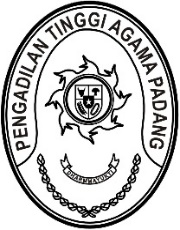 Nomor : W3-A//HK.05/5/2023	                                 Padang, 3 Mei 2023Lamp	 :  - Hal	 : Penerimaan dan Registrasi Perkara 	   Banding Nomor 26/Pdt.G/2023/PTA.PdgKepada    Yth. Ketua Pengadilan Agama TaluAssalamu’alaikum Wr.Wb.Dengan ini kami beritahukan kepada Saudara bahwa berkas yang dimohonkan banding oleh Saudara:Nureka Gayatri binti Asrul Tom sebagai Pembanding L a w a nIndra Yanto bin Zainuddin sebagai TerbandingTerhadap Putusan Pengadilan Agama Talu Nomor 36/Pdt.G/2023/PA TALU tanggal 21 Maret 2023 yang Saudara kirimkan dengan surat pengantar Nomor W3-A14/691/HK.05/4/2023 tanggal 27 April 2023 telah kami terima dan telah didaftarkan dalam Buku Register Banding Pengadilan Tinggi Agama Padang, Nomor 26/Pdt.G/2023/PTA.Pdg tanggal 3 Mei 2023.Demikian disampaikan untuk dimaklumi sebagaimana mestinya.                  WassalamPlh. Panitera,H. Masdi, S.H.Tembusan:Sdr. Cani, S.H. dan Pitra Naldi, S.H. sebagai Kuasa Pembanding;Sdr. Indra Yanto bin Zainuddin sebagai Terbanding;c.q. Pengadilan Agama Talu.